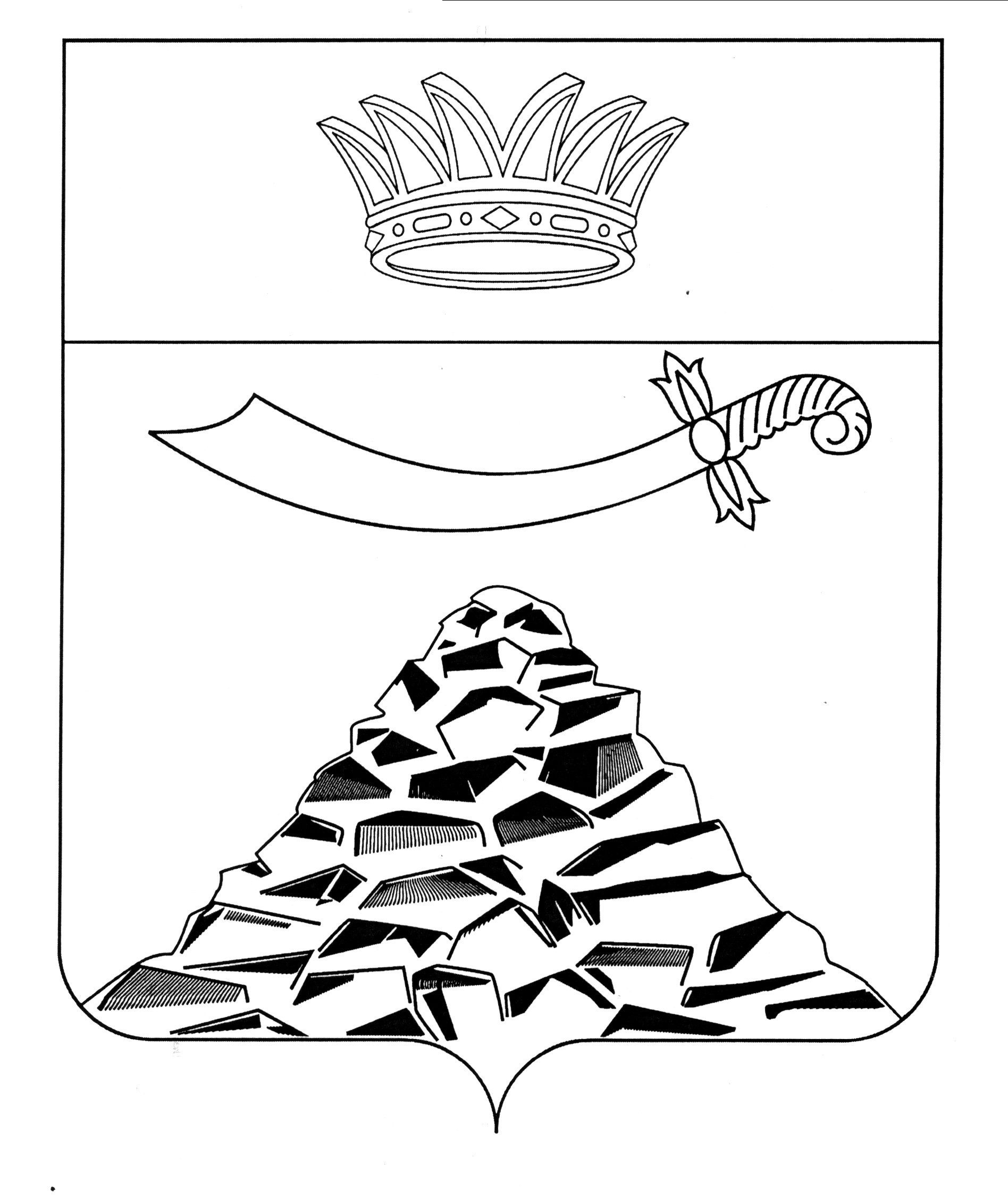 ПОСТАНОВЛЕНИЕАДМИНИСТРАЦИИ МУНИЦИПАЛЬНОГО ОБРАЗОВАНИЯ 
«ЧЕРНОЯРСКИЙ РАЙОН»АСТРАХАНСКОЙ ОБЛАСТИ от 21.11.2022 № 272        с.Чёрный ЯрО внесении изменений в постановлениеадминистрации МО «Черноярский район»от 29.09.2018 №229	В связи с изменением финансирования мероприятий ведомственной целевой программы «Развитие муниципальной службы в Черноярском районе», утвержденной постановлением администрации МО «Черноярский район» от 29.09.2018г. №229, в соответствии с постановлением администрации МО «Черноярский район» от 16.09.2014 №235 «Об утверждении Положения о порядке разработки, утверждения и реализации ведомственных целевых программ в МО Черноярский район» Астраханской области» (с внесенными изменениями), администрация муниципального образования «Черноярский район» ПОСТАНОВЛЯЕТ: Внести в постановление администрации МО «Черноярский район» от 29.09.2018г. №229 «Об утверждении ведомственной целевой программы  «Развитие муниципальной службы в Черноярском районе» (далее Программа) следующие изменения:1. «Иерархический перечень и характеристика целей, задач, мероприятий, индикаторов (показателей) и результатов ВЦП «Развитие муниципальной службы в Черноярском районе» Программы изложить в новой редакции, согласно приложению №1 к настоящему постановлению.	2.Начальнику организационного отдела администрации МО «Черноярский район» (СуриковаО.В.) обнародовать настоящее постановление путём размещения на официальном сайте администрации МО «Черноярский район».	3.Контроль за исполнением настоящего постановления возложить на заместителя главы администрации района администрации МО «Черноярский район» Якунина М.М.         4.Постановление вступает в силу со дня его обнародования. И. о. Главы района                                                                      С.И. Никулин    Иерархический перечень и характеристика целей, задач, мероприятий, индикаторов (показателей) и результатов ВЦП «Развитие муниципальной службы в Черноярском районе»№ п\пЦели и задачи на реализацию которых направлены бюджетные ассигнованияКоды бюджетной классификацииКоды бюджетной классификацииКоды бюджетной классификацииОбъемы бюджетных         ассигнований           (тыс.руб.)Объемы бюджетных         ассигнований           (тыс.руб.)Объемы бюджетных         ассигнований           (тыс.руб.)Объемы бюджетных         ассигнований           (тыс.руб.)Объемы бюджетных         ассигнований           (тыс.руб.)Объемы бюджетных         ассигнований           (тыс.руб.)                                          Планируемые показатели результатов деятельности                                          Планируемые показатели результатов деятельности                                          Планируемые показатели результатов деятельности                                          Планируемые показатели результатов деятельности                                          Планируемые показатели результатов деятельности                                          Планируемые показатели результатов деятельности                                          Планируемые показатели результатов деятельности                                          Планируемые показатели результатов деятельности                                          Планируемые показатели результатов деятельности                                          Планируемые показатели результатов деятельности                                          Планируемые показатели результатов деятельности                                          Планируемые показатели результатов деятельности                                     Планируемые показатели результатов деятельности№ п\пЦели и задачи на реализацию которых направлены бюджетные ассигнованияРаздел, подразделЦСВид расходов201920202021202220232024Показатели непосредственного и конечного результатовЕдиница измерения20192020Планируемое значение (конечный и непосредственный результат)Планируемое значение (конечный и непосредственный результат)Планируемое значение (конечный и непосредственный результат)Планируемое значение (конечный и непосредственный результат)Планируемое значение (конечный и непосредственный результат)Планируемое значение (конечный и непосредственный результат)Планируемое значение (конечный и непосредственный результат)Планируемое значение (конечный и непосредственный результат)№ п\пЦели и задачи на реализацию которых направлены бюджетные ассигнованияРаздел, подразделЦСВид расходов201920202021202220232024Показатели непосредственного и конечного результатовЕдиница измерения2019202020212021202220222023202320242024№ п\пЦели и задачи на реализацию которых направлены бюджетные ассигнованияРаздел, подразделЦСВид расходов201920202021202220232024Показатели непосредственного и конечного результатовЕдиница измерения20192020Всегов т.ч. на 01.07Всегов т.ч. на 01.07Всегов т.ч. на 01.07Всегов т.ч. на 01.07Целевое значение (конечный результат)1Цель Повышение эффективности деятельности органов местного самоуправления Черноярского района01138030021480122000000Показатель 1Долямуниципальных служащих, замещающих муниципальные должности, прошедших краткосрочные курсы повышения квалификации с выдачей документа установленного образцадоля00000000001001Цель Повышение эффективности деятельности органов местного самоуправления Черноярского района01138030021480244127,470,075,617,550,050,0Показатель 2Доля поощренных муниципальных служащих за эффективную трудовую деятельность.доля10010010078100100100100100100100Задача 1.1 Обеспечение благоприятных организационных и финансовых условий для повышения уровня профессионализма и компетентности01138032148122000000Показатель 1Долямуниципальных служащих, замещающих муниципальные должности, прошедших краткосрочные курсы повышения квалификации с выдачей документа установленного образцадоля0000000000100Задача 1.1 Обеспечение благоприятных организационных и финансовых условий для повышения уровня профессионализма и компетентности01138032148244127,470,075,617,550,050,0Показатель 2Доля поощренных муниципальных служащих за эффективную трудовую деятельность.доля10010010078100100100100100100100Мероприятие 1.1.1Обеспечение переподготовкой и повышением квалификации муниципальных служащих01138032148122000000Показатель 1Долямуниципальных служащих, замещающих муниципальные должности, прошедших краткосрочные курсы повышения квалификации с выдачей документа установленного образцадоля0000000000100Мероприятие 1.1.2Поощрение муниципальных служащих за эффективную трудовую деятельность01138032148244127,470,075,617,550,050,0Показатель 2Доля поощренных муниципальных служащих за эффективную трудовую деятельность.Доля 10010010078100100100100100100100ИТОГО127,070,075,617,550,050,010010010010010010010010010070100